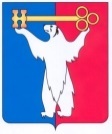 АДМИНИСТРАЦИЯ ГОРОДА НОРИЛЬСКАКРАСНОЯРСКОГО КРАЯПОСТАНОВЛЕНИЕ12.02.2021	                                       г. Норильск 			                         № 64О признании утратившим силу постановления Администрации города Норильска от 15.10.2015 № 520В целях приведения правового акта муниципального образования город Норильск в соответствие действующему законодательству Российской Федерации, руководствуясь Федеральным законом от 27.07.2010 № 210-ФЗ «Об организации предоставления государственных и муниципальных услуг», статьями 61, 63 Устава муниципального образования город Норильск, ПОСТАНОВЛЯЮ:Признать утратившими силу:постановление Администрации города Норильска от 15.10.2015 № 520 «Об утверждении Административного регламента предоставления муниципальной услуги по принятию решения о прекращении права аренды, права безвозмездного пользования на земельные участки, расположенные на территории муниципального образования город Норильск;пункты 3, 3.1 постановления Администрации города Норильска от 18.04.2016 № 224 «О внесении изменений в отдельные постановления Администрации города Норильска»;постановление Администрации города Норильска от 17.02.2017 № 72 «О внесении изменений в постановление Администрации города Норильска от 15.10.2015 № 520»;абзац четвертый пункта 1 постановления Администрации города Норильска от 05.03.2018 № 84 «О внесении изменений в отдельные нормативные правовые акты Администрации города Норильска»;абзац восемьдесят второй постановления Администрации города Норильска от 13.04.2018 № 138 «О внесении изменений в отдельные нормативные правовые акты Администрации города Норильска»;2. Опубликовать настоящее постановление в газете «Заполярная правда» и разместить его на официальном сайте муниципального образования город Норильск.3. Настоящее постановление вступает в силу после его опубликования в газете «Заполярная правда».Глава города Норильска							   	     Д.В. Карасев